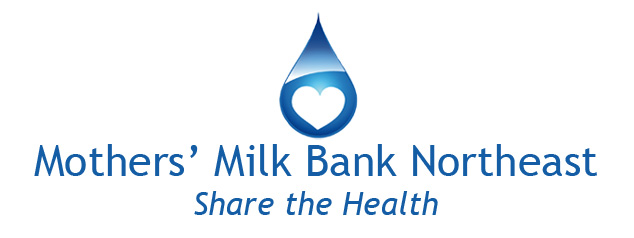 Special Assistance Program Family GuidelinesWelcome to Mothers’ Milk Bank Northeast. We understand that you would like to use pasteurized donor human milk (PDHM) for your baby but it costs too much. We want to send milk to sick babies regardless of income. In order to help as many babies and families as possible, we can send up to 4 weeks of milk through our Special Assistance Program (SAP). Included in this e-packet are:Special Assistance Program ApplicationFill this out and send it back to us.Include one financial document (the application explains this).Requirements for Letter of Medical NecessityPrescription FormGive these two documents to your baby’s doctor.Ask them to fax the letter and prescription back to us.Once we receive all the forms back, our doctors will review your doctor’s letter.When we have reviewed everything, we will contact you to talk about payment and shipping plan.Please tell us if there are any changes in your insurance or your family situation. We are looking forward to working with you.How to send the forms (choose one):Fax to 617-527-1005 (your doctor’s office may be able to help with this).Email to sap@milkbankne.org (email is not secure so we do not recommend this).Drop off or mail to Mothers’ Milk Bank Northeast, 377 Elliot Street, Newton Upper Falls, MA 02464.Questions? Call 617-527-6263 x5 and ask for SAP or email sap@milkbankne.org. Special Assistance Program ApplicationName: Address: City, State, Zip: Phone: Email: Baby’s name and date of birth: What is your annual household income?  Net: ____________   Gross: _______________Please list the names of all household members and relationship to the baby:Name							Relationship	REQUIRED FINANCIAL ATTACHMENT (provide at least one document):Please attach proof that you are a participant in one of these programs:____Supplemental Nutrition Assistance Program (SNAP)____Women, Infants, and Children (WIC) Program____Medicaid or state-sponsored insurance____Subsidized housing____Other public assistance: _______________________________________________________If you are not a participant in any of these assistance programs, please provide:____The first page of your tax return____Pay check stubs (one for each wage-earner in household)____Other proof of income: ________________________________________________________PERSONAL STATEMENTWhy are you requesting donor milk? Are there unusual expenses or circumstances that make it more difficult for you to pay the donor milk fees?We look forward to working with you to ensure that your baby receives the donor milk that he or she needs to continue to grow and thrive.Requirements for a Letter of Medical Necessity*Time-sensitive*Parents: Please fill in baby’s name and date of birth and give this form and the prescription form to your baby’s doctor.Baby’s name and date of birth: ______________________________________________________Your patient’s family would like to order Pasteurized Donor Human Milk (PDHM) from Mothers’ Milk Bank Northeast. We need a letter of medical necessity and a prescription from you in order to process their application for financial assistance. When writing the letter, please include the following information:Birth History, including:Date of birthGestation age at birthGrowth HistoryBirth weightCurrent weightMedical conditions and diagnosisComplications for baby after birth, may include:SurgeriesInfections in GI tractMedicationsFormula trials, including:Name of formulasVolumeLength of time for each trialEffect on babyAdditional information you believe will be valuableWeaning plan to transition off of donor milkPlease fax the completed letter and prescription to 617-527-1005, att: SAP.  Questions? Call 617-527-6263 x5 and ask for SAP (Special Assistance Program) or email sap@milkbankne.org.Learn more about our milk bank by visiting milkbankne.org.PRESCRIPTION FORM FOR PASTEURIZED DONOR HUMAN MILK (PDHM)Healthcare providers: You can use your own prescription forms. Please include all the information listed below. Fax prescription to Mothers’ Milk Bank Northeast. Fax: 617-527-1005BABY’S NAME: _____________________________________ DOB: ____________________  Today’s date: _____________Please provide ad lib amounts of PDHM for 	________ weeks (1 to 4)									         		________ months (1 to 12) for the following reasons:___ Prematurity			___ Cleft Lip/Palate		___ Hypoglycemia___ Low Milk Supply		___ Adopted Child		___ Frenulum Restriction___ Weight Loss			___ Multiple Gestation	___ Hyperbilirubinemia___ Maternal Health Complications 	___ Failure to Thrive	___ GI Issues/Feeding Intolerance	___ SGA/IUGR			___Other________________________________________Provide details here: _______________________________________________________________________________________________________________________________________________Healthcare provider:Signature: _____________________________________________________________________Name: ________________________________________________________________________NPI#__________________________________________________________________________Phone number: _________________________________________________________________Practice Name or Hospital: ________________________________________________________Address:	______________________________________________________________________	______________________________________________________________________Parents/Guardians:Name: ___________________________________________________________________________Address: _________________________________________________________________________Phone: __________________________________________________________________________Email: ___________________________________________________________________________